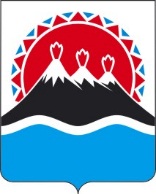           В соответствии с частью 4 статьи 44 Федерального закона от 31.07.2020 № 248-ФЗ «О государственном контроле (надзоре) и муниципальном контроле в Российской Федерации», постановлением Правительства РФ от 25.06.2021 № 990 «Об утверждении Правил разработки и утверждения контрольными (надзорными) органами программы профилактики рисков причинения вреда (ущерба) охраняемым законом ценностям»
ПРИКАЗЫВАЮ:Утвердить Программу профилактики рисков причинения вреда (ущерба) охраняемым законом ценностям в сфере осуществления регионального государственного строительного надзора Инспекцией государственного строительного надзора Камчатского края на 2023 год (далее – Программа), согласно приложению к настоящему приказу.Лицам, ответственным за реализацию мероприятий Программы, указанным в приложении к настоящему приказу, обеспечить их выполнение в установленные сроки.                                                                Приложение к приказу Инспекции государственного строительного надзора Камчатского края                                                              	от [Дата регистрации] № [Номер документа]Программапрофилактики рисков причинения вреда (ущерба) охраняемым законом ценностям в сфере осуществления регионального государственного строительного надзора Инспекцией государственного строительного надзора Камчатского края на 2023 год Основания для разработки программыПрограмма профилактики рисков причинения вреда (ущерба) охраняемым законом ценностям в сфере регионального государственного строительного надзора Инспекцией государственного строительного надзора Камчатского края (далее – Инспекция) на 2023 год (далее - Программа), разработана в соответствии:- со ст. 44 Федерального закона от 31.07.2020 № 248-ФЗ «О государственном контроле (надзоре) и муниципальном контроле в Российской Федерации» (далее – Закон № 248-ФЗ); - с постановлением Правительства Российской Федерации от 25.06.2021 № 990 «Об утверждении Правил разработки и утверждения контрольными (надзорными) органами программы профилактики рисков причинения вреда (ущерба) охраняемым законом ценностям».Анализ текущего состояния регионального государственного строительного надзора на территории Камчатского края Инспекцией государственного строительного надзора Камчатского края осуществляется региональный государственный строительный надзор при строительстве объектов капитального строительства, указанных в части 1 статьи 54 Градостроительного кодекса Российской Федерации. Оценка соответствия объектов капитального строительства требованиям проектной документации проводится в виде документарных и выездных проверок на основании утвержденных программ проведения проверок, а также поступающих от застройщика (технического заказчика) извещений об окончании строительства, в соответствии с частью 16 статьи 54 Градостроительного кодекса Российской Федерации. В рамках надзорной деятельности представлены следующие основные количественные показатели по состоянию на 30.09.2022 года:- государственный строительный надзор осуществляется на 90 объектах капитального строительства;- общее количество проведенных проверок – 176, из них документарные – 37, выездные – 139;- количество выданных предписаний – 43;- количество выявленных нарушений – 216;- количество устраненных нарушений – 195;- количество выданных заключений о соответствии построенного объекта капитального строительства требованиям проектной документации – 13;- количество выявленных административных правонарушений – 26;- общее количество назначенных административных наказаний – 20, из них – в виде предупреждения – 9, в виде штрафа – 11.Описание текущего уровня развития профилактической деятельности ИнспекцииВ соответствии со ст. 44 Закона № 28-ФЗ, постановлением Правительства Российской Федерации от 25.06.2021 № 990 «Об утверждении Правил разработки и утверждения контрольными (надзорными) органами программы профилактики рисков причинения вреда (ущерба) охраняемым законом ценностям» приказом Инспекции от 20.12.2021 г. № 479/1 утверждена Программа профилактики нарушений обязательных требований при осуществлении Инспекцией государственного строительного надзора Камчатского края регионального государственного  строительного надзора на 2022 год.В рамках реализации положений вышеуказанной программы, Инспекцией в течение 2022 года системно проводилась работа, направленная на предупреждение нарушения обязательных требований, соблюдение которых оценивается при проведении мероприятий по контролю при осуществлении регионального государственного строительного надзора Инспекцией государственного строительного надзора Камчатского края.По состоянию на 30.09.2022 г. Инспекцией в адрес подконтрольных субъектов направлено 28 предостережений о недопустимости нарушения обязательных требований.В рамках профилактики нарушений утвержден Перечень правовых актов, содержащих обязательные требования, соблюдение которых оценивается при проведении мероприятий по контролю при осуществлении регионального государственного строительного надзора (далее – Перечень обязательных требований) Инспекцией государственного строительного надзора Камчатского края, который поддерживается Инспекцией в актуальном состоянии.Перечень обязательных требований размещен на официальной странице Инспекции в сети «Интернет» (https://www.kamgov.ru/instroy/programma-prophilaktiki-reg) и обеспечен кликабельными ссылками на все содержащиеся в нем нормативные правовые акты.Действенным методом профилактики нарушений обязательных требований служит размещение на официальной странице Инспекции в сети «Интернет» в соответствующих тематических разделах информационных, разъясняющих материалов, а также руководств по соблюдению обязательных требований при осуществлении строительства, реконструкции объектов капитального строительства в рамках осуществления регионального строительного надзора на территории Камчатского края.На постоянной основе осуществляется консультирование подконтрольных субъектов по возникающим вопросам в процессе взаимодействия с Инспекцией в рамках регионального государственного строительного надзора.Характеристика проблем, на решение которых направлена Программа:недостаточный уровень профессионализма сотрудников подконтрольных субъектов;неоднозначное толкование нормативных правовых актов, содержащих обязательные требования, соблюдение которых оценивается при проведении мероприятий по контролю при осуществлении регионального государственного строительного надзора;отсутствие надлежащего входного контроля;нарушения организации строительного производства;нарушения требований проектной документации;неудовлетворительная организация строительного контроля;низкий уровень документирования результатов строительного контроля;нарушения по качеству выполненных строительно-монтажных работ, использование строительных материалов, не соответствующих проектной документации;нарушения по организации строительной площадки.Цели и задачи ПрограммыЦели реализации программы профилактики:стимулирование добросовестного соблюдения обязательных требований всеми контролируемыми лицами.устранение условий, причин и факторов, способных привести к нарушениям обязательных требований и (или) причинению вреда (ущерба) охраняемым законом ценностям.создание условий для доведения обязательных требований до контролируемых лиц, повышение информированности о способах их соблюдения;повышение прозрачности осуществления регионального государственного строительного надзора.Задачи реализации программы профилактики:- выявление условий, причин и факторов, способствующих нарушению обязательных требований и (или) причинению вреда (ущерба) охраняемым законом ценностям в области регионального государственного строительного надзора;- повышение квалификации должностных лиц Инспекции, уполномоченных осуществлять региональный государственный строительный надзор;- определение перечня видов и сбор статистических данных, необходимых для организации профилактических мероприятий;- повышение уровня правовой грамотности контролируемых лиц и их ответственности за соблюдением требований законодательства и нормативных правовых актов, регулирующих правоотношения в области строительства и регионального государственного строительного надзора;- повышение информированности контролируемых лиц о требованиях законодательства в области регионального государственного строительного надзора.Перечень профилактических мероприятий, сроки (периодичность) их проведения Перечень профилактических мероприятий: информирование;обобщение правоприменительной практики;объявление предостережения;консультирование;профилактический визит. Реализация Программы осуществляется путем проведения профилактических мероприятий в соответствии с планом-графиком проведения профилактических мероприятий (Приложение).План-график проведения профилактических мероприятийПоказатели результативности и эффективности Программы- увеличение количества проведённых профилактических мероприятий;Базовый период 2022 года - 100%. В 2023 году показатель должен превысить показателю базового периода. Значения в формуле: показатель 2022 года – П22, показатель 2023 года - П23, значение показателя результативности – ПР. Расчёт показателя по формуле:- сокращение доли выданных предписаний по отношению к количеству проведённых контрольных (надзорных) мероприятий;Базовый период 2022 года - 100%. В 2023 году показатель должен иметь значение ниже показателя базового периода. Значения в формуле: количество мероприятий 2022 года – М22 количество предписаний 2022 года – Пр22, количество мероприятий 2023 года – М23, количество предписаний 2023 года – Пр23, значение показателя результативности – ПР. Расчёт показателя по формуле:ПР22 ≥ ПР23- увеличение доли устранённых нарушений обязательных требований при строительстве (реконструкции) поднадзорных объектов по отношению к выявленным;Базовый период 2022 года - 100%. В 2023 году показатель должен иметь значение выше показателя базового периода. Значения в формуле: количество выявленных нарушений 2022 года – Н22, количество устранённых нарушений 2022 года – У22, количество выявленных нарушений 2023 года – Н23 количество устранённых нарушений 2023 года – У23, значение показателя результативности – ПР. Расчёт показателя по формуле:ПР22 ≤ ПР23- уменьшение количества административных дел по отношению к количеству проведённых контрольных (надзорных) мероприятийБазовый период 2022 года - 100%. В 2023 году показатель должен иметь значение ниже показателя базового периода. Значения в формуле: количество мероприятий 2022 года – 22 количество дел 2022 года – Д22, количество мероприятий 2023 года – М23, количество дел 2023 года – Д23, значение показателя результативности – ПР. Расчёт показателя по формуле:ПР22 ≥ ПР23ИНСПЕКЦИЯ ГОСУДАРСТВЕННОГО СТРОИТЕЛЬНОГО НАДЗОРА КАМЧАТСКОГО КРАЯПРИКАЗ № [Номер документа]г. Петропавловск-Камчатскийот [Дата регистрации]Об утверждении Программы профилактики рисков причинения вреда (ущерба) охраняемым законом ценностям в сфере осуществления регионального государственного строительного надзора Инспекцией государственного строительного надзора Камчатского края на 2023 годВрио руководителя Инспекции – главного государственного инспектора государственного строительного надзора 
Камчатского края[горизонтальный штамп подписи 1]Е.А. ОсиповаПриложение к Программе профилактики рисков причинения вреда (ущерба) охраняемым законом ценностям в сфере регионального государственного строительного надзора Инспекцией государственного строительного надзора Камчатского краяп/п №Виды профилактических мероприятийСроки (периодичность) проведенияОтветственные исполнители1Информирование	осуществляется посредствомразмещения	соответствующих	сведений	наофициальном сайте Инспекции в информационно-телекоммуникационной сети «Интернет» https://www.kamgov.ru/instroy (далее - официальный сайт), в средствах массовой информации, через личные кабинеты контролируемых лиц в государственных информационных системах (при их наличии) и в иных формах.Инспекция размещает и поддерживает в актуальном состоянии на официальном сайте:Подготовка доклада - заместитель руководителя Инспекции – заместитель главного государственного инспектора государственного строительного надзора Камчатского края.Размещение сведений – отдел по правовой и аналитической деятельности Инспекции.1.1тексты нормативных правовых актов, регулирующих осуществление регионального государственного строительного надзора;С 01.01.2023 по 31.12.2023 по мере необходимостиПодготовка доклада - заместитель руководителя Инспекции – заместитель главного государственного инспектора государственного строительного надзора Камчатского края.Размещение сведений – отдел по правовой и аналитической деятельности Инспекции.1.2сведения об изменениях, внесенных в нормативные правовые акты, регулирующие осуществление регионального государственного строительного надзора, о сроках и порядке их вступления в силу;С 01.01.2023 по 31.12.2023 по мере необходимостиПодготовка доклада - заместитель руководителя Инспекции – заместитель главного государственного инспектора государственного строительного надзора Камчатского края.Размещение сведений – отдел по правовой и аналитической деятельности Инспекции.1.3перечень нормативных правовых актов с указанием структурных единиц этих актов, содержащих обязательные требования, оценка соблюдения которых является предметом регионального государственного строительного надзора, а также информацию	о мерах ответственности, применяемых при нарушении обязательных требований, с текстами в действующей редакции;С 01.01.2023 по 31.12.2023 по мере необходимостиПодготовка доклада - заместитель руководителя Инспекции – заместитель главного государственного инспектора государственного строительного надзора Камчатского края.Размещение сведений – отдел по правовой и аналитической деятельности Инспекции.1.4руководства по соблюдению обязательных требований, разработанные и утвержденные	в соответствии с Федеральным	законом от 31.07.2020 № 247-ФЗ «Об обязательных требованиях в Российской Федерации»;С 01.01.2023 по 31.12.2023 по мере необходимостиПодготовка доклада - заместитель руководителя Инспекции – заместитель главного государственного инспектора государственного строительного надзора Камчатского края.Размещение сведений – отдел по правовой и аналитической деятельности Инспекции.1.5перечень индикаторов риска нарушения обязательных требований, порядок отнесения объектов контроля к категориям риска;С 01.01.2023 по 31.12.2023 по мере необходимостиПодготовка доклада - заместитель руководителя Инспекции – заместитель главного государственного инспектора государственного строительного надзора Камчатского края.Размещение сведений – отдел по правовой и аналитической деятельности Инспекции.1.6перечень объектов контроля, учитываемых в рамках формирования ежегодного плана контрольных (надзорных) мероприятий, с указанием категории риска;Ежемесячно до 5 числа Подготовка доклада - заместитель руководителя Инспекции – заместитель главного государственного инспектора государственного строительного надзора Камчатского края.Размещение сведений – отдел по правовой и аналитической деятельности Инспекции.1.7программу профилактики рисков причинения вреда и план проведения плановых контрольных (надзорных) мероприятий контрольным (надзорным) органом (при проведении таких мероприятий);В течение 5 дней со дня утвержденияПодготовка доклада - заместитель руководителя Инспекции – заместитель главного государственного инспектора государственного строительного надзора Камчатского края.Размещение сведений – отдел по правовой и аналитической деятельности Инспекции.1.8исчерпывающий перечень сведений, которые могут запрашиваться контрольным (надзорным) органом у контролируемого лица;С 01.01.2023 по 31.12.2023 по мере необходимостиПодготовка доклада - заместитель руководителя Инспекции – заместитель главного государственного инспектора государственного строительного надзора Камчатского края.Размещение сведений – отдел по правовой и аналитической деятельности Инспекции.1.9сведения о способах получения консультаций по вопросам соблюдения обязательных требований;На постоянной основеПодготовка доклада - заместитель руководителя Инспекции – заместитель главного государственного инспектора государственного строительного надзора Камчатского края.Размещение сведений – отдел по правовой и аналитической деятельности Инспекции.1.10сведения о порядке досудебного обжалования решений контрольного (надзорного) органа, действий (бездействия) его должностных лицНа постоянной основеПодготовка доклада - заместитель руководителя Инспекции – заместитель главного государственного инспектора государственного строительного надзора Камчатского края.Размещение сведений – отдел по правовой и аналитической деятельности Инспекции.1.11доклад, содержащий результаты обобщения правоприменительной практики ИнспекцииС 01.02.2023 по 28.02.2023Подготовка доклада - заместитель руководителя Инспекции – заместитель главного государственного инспектора государственного строительного надзора Камчатского края.Размещение сведений – отдел по правовой и аналитической деятельности Инспекции.1.12доклады о государственном контроле (надзоре), муниципальном контроле;До 15.03.2023Подготовка доклада - заместитель руководителя Инспекции – заместитель главного государственного инспектора государственного строительного надзора Камчатского края.Размещение сведений – отдел по правовой и аналитической деятельности Инспекции.1.13иные сведения, предусмотренные нормативными правовыми актами Российской Федерации, нормативными правовыми актами субъектов Российской Федерации, муниципальными правовыми актами и (или) программами профилактики рисков причинения вредаС 01.01.2023 по 31.12.2023 по мере необходимостиПодготовка сведений - заместитель руководителя Инспекции – заместитель главного государственного инспектора государственного строительного надзора Камчатского края.Размещение сведений – отдел по правовой и аналитической деятельности Инспекции.2.Обобщение правоприменительной практики. По итогам обобщения правоприменительной практики Инспекция обеспечивает подготовку доклада о правоприменительной практике. Подготовка доклада с 01.02.2023 по 28.02.2023.Размещение на сайте Инспекции в срок до 05.03.2023.Заместитель руководителя Инспекции – заместитель главного государственного инспектора государственного строительного надзора Камчатского края3.Объявление предостереженияВ течение года, при наличии оснований, предусмотренных статьей 49 Федерального закона от 31.07.2020 № 248-ФЗ «О государственном контроле (надзоре) и муниципальном контроле в Российской Федерации». Подготовка проекта предостережения - должностные лица Инспекции, уполномоченные от ее имени осуществлять региональный государственный строительный надзор.Подписание предостережения – руководитель Инспекции.4.Консультирование.Способы консультирования: по телефону, посредством видео-конференц-связи, на личном приеме либо в ходе проведения профилактического мероприятия, контрольного (надзорного) мероприятия. Перечень вопросов, по которым осуществляется консультирование: - по вопросам, связанным с организацией и В течение года (по мере необходимости). Должностные лица Инспекции, уполномоченные от ее имени осуществлять региональный государственный строительный надзор. 5.Профилактический визит.Профилактический визит осуществляется при поступлении в Инспекцию извещения о начале строительства объекта капитального строительства.Должностные лица Инспекции, уполномоченные от ее имени осуществлять региональный государственный строительный надзор.